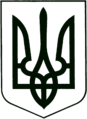 УКРАЇНА
МОГИЛІВ-ПОДІЛЬСЬКА МІСЬКА РАДА
ВІННИЦЬКОЇ ОБЛАСТІВИКОНАВЧИЙ КОМІТЕТ                                                           РІШЕННЯ №1Від 10 січня 2024 року                                              м. Могилів-ПодільськийПро затвердження умов продажу та інформаційного повідомлення про продаж на електронному аукціоні об’єкта малої приватизації комунальної власності          Керуючись ст.ст. 29, 60 Закону України «Про місцеве самоврядування в Україні», Законом України «Про приватизацію державного і комунального майна», Порядком проведення електронних аукціонів для продажу об’єктів малої приватизації та визначення додаткових умов продажу, затвердженим постановою Кабінету Міністрів України від 10.05.2018 №432, на виконання рішення 35 сесії Могилів-Подільської міської ради 8 скликання від 31.08.2023 №814 «Про затвердження переліку об’єктів малої приватизації комунальної власності Могилів-Подільської міської територіальної громади, що підлягають приватизації шляхом продажу на аукціонах», відповідно до Положення про діяльність аукціонної комісії з приватизації об’єктів комунальної власності Могилів-Подільської міської територіальної громади Могилів-Подільського району Вінницької області, затвердженого 31 сесією Могилів-Подільської міської ради 7 скликання від 20.12.2018 №798 (зі змінами), розглянувши Протокол засідання аукціонної комісії з приватизації об’єктів комунальної власності Могилів-Подільської міської територіальної громади від 05.01.2024 №2, - виконавчий комітет міської ради ВИРІШИВ:   	1. Затвердити Протокол засідання аукціонної комісії з приватизації об’єктів комунальної власності Могилів-Подільської міської територіальної громади від 05.01.2024 №2.  	 2. Затвердити умови продажу об’єкта малої приватизації комунальної власності Могилів-Подільської міської територіальної громади - групи нежитлових приміщень - літ. ”А” загальною площею 99,0 кв. м, вбудованих на першому поверсі будівлі, ганок за адресою: Вінницька область, Могилів-Подільський район, селище Нова Григорівка, вулиця Лісова, будинок 1 згідно з додатком 1.    	3. Затвердити інформаційне повідомлення про продаж на електронному аукціоні об’єкта малої приватизації комунальної власності Могилів-Подільської міської територіальної громади - групи нежитлових приміщень – літ. ”А” загальною площею 99,0 кв. м, вбудованих на першому поверсі будівлі, ганок за адресою: Вінницька область, Могилів-Подільський район, селище Нова Григорівка, вулиця Лісова, будинок 1 згідно з додатком 2.     	4. Управлінню житлово-комунального господарства міської ради (Стратійчук І.П.) опублікувати інформаційне повідомлення про продаж на електронному аукціоні об’єкта малої приватизації комунальної власності Могилів-Подільської міської територіальної громади на офіційному вебсайті Могилів-Подільської міської ради та в електронній торговій системі.5. Контроль за виконанням даного рішення покласти на першого заступника міського голови Безмещука П.О.        Міський голова                                                    Геннадій ГЛУХМАНЮК                                                                                            Додаток 1                                                                                до рішення виконавчого                                                                                комітету міської ради                                                                                від 10 січня 2024 року №1Умови продажу об’єкта малої приватизації комунальної власності Могилів-Подільської міської територіальної громади -групи нежитлових приміщень - літ. ”А” загальною площею 99,0 кв. м, вбудованих на першому поверсі будівлі, ганок за адресою: Вінницька область, Могилів-Подільський район, селище Нова Григорівка, вулиця Лісова, будинок 1  Спосіб проведення аукціону (приватизації): аукціон з умовами.Стартова ціна об’єкта (без ПДВ) для продажу на аукціоні з умовами: 25641,0 грн (двадцять п’ять тисяч шістсот сорок одна гривня 00 копійок).Розмір гарантійного внеску - 5128,00 грн без ПДВ (п’ять тисяч сто двадцять вісім гривень 00 копійок).Стартова ціна об’єкта (без ПДВ) для продажу на аукціоні із зниженням стартової ціни: 12821,00 грн (дванадцять тисяч вісімсот двадцять одна гривня 00 копійок).Розмір гарантійного внеску - 2564,00 грн без ПДВ (дві тисячі п’ятсот шістдесят чотири гривні 00 копійок).Стартова ціна об’єкта (без ПДВ) для продажу на аукціоні за методом покрокового зниження ціни та подальшого подання цінових пропозицій: 12821,00 грн (дванадцять тисяч вісімсот двадцять одна гривня 00 копійок).Розмір гарантійного внеску - 2564,00 грн без ПДВ (дві тисячі п’ятсот шістдесят чотири гривні 00 копійок).Стартова ціна об’єкта (без ПДВ) для продажу на повторному аукціоні за методом покрокового зниження стартової ціни та подальшого подання цінових пропозицій: 12821,00 грн (дванадцять тисяч вісімсот двадцять одна гривня 00 копійок).Розмір гарантійного внеску - 2564,00 грн без ПДВ (дві тисячі п’ятсот шістдесят чотири гривні 00 копійок).Для об’єкта приватизації, два аукціони з продажу якого будуть визнані такими, що не відбулись у випадках, передбачених абзацом третім частини шостої статті 15 Закону України «Про приватизацію державного і комунального майна» (зі змінами), розмір гарантійного внеску встановлюється в розмірі, який є більшим:- 50 відсотків стартової ціни об’єкта малої приватизації;- 30 розмірів мінімальних заробітних плат станом на 1 січня року, у якому   оприлюднюється інформаційне повідомлення.Розмір реєстраційного внеску - 1420,00 грн без ПДВ (одна тисяча чотириста двадцять гривень 00 копійок).          Період між:- аукціоном без умов та аукціоном із зниженням стартової ціни - 6 (шість)     робочих днів від дати оголошення аукціону;- аукціоном із зниженням стартової ціни та аукціоном за методом покрокового   зниження стартової ціни та подальшого подання цінових пропозицій -  6 (шість) робочих днів від дати оголошення аукціону;- аукціоном за методом покрокового зниження стартової ціни та подальшого   подання цінових пропозицій і повторним аукціоном за методом покрокового   зниження стартової ціни та подальшого подання цінових пропозицій -  6 (шість) робочих днів від дати оголошення аукціону.Мінімальний крок (1% від стартової ціни аукціону) для:- аукціону з умовами - 256,41 гривня; - аукціону із зниженням стартової ціни - 128,21 гривня;- аукціону за методом покрокового зниження стартової ціни та подальшого   подання цінових пропозицій - 128,21 гривня;- повторного аукціону за методом покрокового зниження стартової ціни та   подальшого подання цінових пропозицій - 128,21 гривня.Загальна кількість кроків, на які знижується стартова ціна об’єкта на аукціоні за методом покрокового зниження ціни та подальшого подання цінових пропозицій і на повторному аукціоні за методом покрокового зниження стартової ціни та подальшого подання цінових пропозицій складає: 1 крок.При укладанні договору купівлі - продажу об’єкта приватизації з покупцем, на остаточну ціну продажу об’єкта нараховується ПДВ (податок на додану вартість) у розмірі 20 (двадцяти) відсотків, який сплачується покупцем в порядку, визначеному чинним законодавством.Покупець-переможець аукціону відшкодовує витрати з місцевого бюджету, пов’язані з підготовкою об’єкта до приватизації, за виготовлення технічної документації на об’єкт приватизації; за послуги з оцінки майна та рецензування звіту про оцінку майна; здійснює оплату послуг, пов’язаних з підготовкою та проведенням аукціонів; послуг з нотаріального посвідчення договору купівлі-продажу; вирішує самостійно питання землекористування в порядку, визначеному чинним законодавством; зобов’язується утримувати об’єкт приватизації та прилеглу територію у належному технічному та санітарному стані.     Перший заступник міського голови                                  Петро БЕЗМЕЩУК                                                                                            Додаток 2                                                                                до рішення виконавчого                                                                                комітету міської ради                                                                                від 10 січня 2024 року №1Інформаційне повідомлення про продаж на електронному аукціоні об’єкта малої приватизації комунальної власності Могилів-Подільської міської територіальної громади - групи нежитлових приміщень - літ. ”А” загальною площею 99,0 кв. м, вбудованих на першому поверсі будівлі, ганок за адресою: Вінницька область, Могилів-Подільський район, селище Нова Григорівка, вулиця Лісова, будинок 1  1. Інформація про об’єкт приватизації:Найменування об’єкта: група нежитлових приміщень - літ. ”А” загальною площею 99,0 кв. м, вбудованих на першому поверсі будівлі, ганок за адресою: Вінницька область, Могилів-Подільський район, селище Нова Григорівка, вулиця Лісова, будинок 1.      	Опис об’єкта: Об’єкт приватизації складається з двох груп приміщень з окремим входом. Група нежитлових приміщень №1 площею 40,7 кв. м складається з двох кімнат, група нежитлових приміщень №2 площею 58,3 кв. м складається з двох кімнат. Будівля, в якій знаходиться об’єкт - двоповерхова. На другому поверсі - житлові приміщення. Рік спорудження - 1970. Фундамент - бутовий, стіни - блок черепашник, підлога - бетонна, покрівля - шифер, внутрішнє оздоблення просте. Вікна засклені, частково - металопластикові, частково - дерев’яні. Є електромережа, інші інженерні мережі - відсутні. В приміщенні №1 - пічне опалення. Будівля розташована в периферійній частині селища, поряд ліс та автомагістраль міжміського сполучення, має зручні під’їзні шляхи.Земельна ділянка окремо не виділена.Об’єкт зареєстровано, реєстраційний номер 2524783805080, номер запису 45464059, дата реєстрації 01.12.2021.  	Об’єкт приватизації в оренді не перебуває.Балансоутримувач: Управління житлово-комунального господарства Могилів-Подільської міської ради.Код ЄДРПОУ 21724512.Адреса балансоутримувача: 24000, Вінницька область, м. Могилів-Подільський, площа Шевченка, буд. 6/16.Телефон балансоутримувача: +38 (04337) 6-26-10.Електронна адреса: vkm-mpmvk@ukr.net.  2. Інформація про електронний аукціон та інформація про умови, на яких здійснюється приватизація об’єкта:Спосіб проведення аукціону (приватизації): аукціон з умовами.Дата та час проведення аукціону з умовами: 1 лютого 2024 року, година, о котрій починається аукціон, встановлюється ЕТС для кожного електронного аукціону окремо в проміжку часу з 9 години 00 хвилин до 18 години 00 хвилин дня.    	Кінцевий строк подання заяви на участь в електронному аукціоні з умовами, із зниженням стартової ціни встановлюється електронною торговою системою для кожного електронного аукціону окремо в проміжку часу з 19 години 30 хвилин до 20 години 30 хвилин дня, що передує дню проведення електронного аукціону.     	Кінцевий строк подання заяви на участь в електронному аукціоні за методом покрокового зниження стартової ціни та подальшого подання цінових пропозицій встановлюється електронною торговою системою для кожного електронного аукціону окремо з 16 години 15 хвилин до 16 години 45 хвилин дня проведення електронного аукціону.     	Аукціон проводиться відповідно до Закону України «Про приватизацію державного і комунального майна», Закону України «Про внесення змін до деяких законодавчих актів України щодо сприяння процесам релокації підприємств в умовах воєнного стану та економічного відновлення держави» та Порядку проведення електронних аукціонів для продажу об’єктів малої приватизації та визначення додаткових умов продажу, затвердженого постановою Кабінету Міністрів України від 10.05.2018 №432 (зі змінами).    	 До участі в аукціоні не допускаються особи, на яких поширюються обмеження, визначені частиною другою статті 8 Закону України «Про приватизацію державного і комунального майна». Заява на участь в електронному аукціоні повинна містити закриту цінову пропозицію та подається протягом всього часу з моменту опублікування відповідного інформаційного повідомлення в електронній торговій системі до закінчення кінцевого строку прийняття заяв на участь в електронному аукціоні/закритих цінових пропозицій.	3. Інформація про умови, на яких здійснюється приватизація об’єкта:Спосіб проведення аукціону (приватизації): аукціон з умовами.Стартова ціна об’єкта (без ПДВ) для продажу на аукціоні з умовами: 25641,0 грн (двадцять п’ять тисяч шістсот сорок одна гривня 00 копійок).Розмір гарантійного внеску - 5128,00 грн без ПДВ (п’ять тисяч сто двадцять вісім гривень 00 копійок).Стартова ціна об’єкта (без ПДВ) для продажу на аукціоні із зниженням стартової ціни: 12821,00 грн (дванадцять тисяч вісімсот двадцять одна гривня 00 копійок).Розмір гарантійного внеску - 2564,00 грн без ПДВ (дві тисячі п’ятсот шістдесят чотири гривні 00 копійок).Стартова ціна об’єкта (без ПДВ) для продажу на аукціоні за методом покрокового зниження ціни та подальшого подання цінових пропозицій: 12821,00 грн (дванадцять тисяч вісімсот двадцять одна гривня 00 копійок).Розмір гарантійного внеску - 2564,00 грн без ПДВ (дві тисячі п’ятсот шістдесят чотири гривні 00 копійок).Стартова ціна об’єкта (без ПДВ) для продажу на повторному аукціоні за методом покрокового зниження стартової ціни та подальшого подання цінових пропозицій: 12821,00 грн (дванадцять тисяч вісімсот двадцять одна гривня 00 копійок).Розмір гарантійного внеску - 2564,00 грн без ПДВ (дві тисячі п’ятсот шістдесят чотири гривні 00 копійок).Для об’єкта приватизації, два аукціони з продажу якого будуть визнані такими, що не відбулись у випадках, передбачених абзацом третім частини шостої статті 15 Закону України «Про приватизацію державного і комунального майна» (зі змінами), розмір гарантійного внеску встановлюється в розмірі, який є більшим:- 50 відсотків стартової ціни об’єкта малої приватизації;- 30 розмірів мінімальних заробітних плат станом на 1 січня року, у якому   оприлюднюється інформаційне повідомлення.Розмір реєстраційного внеску - 1420,00 грн без ПДВ (одна тисяча чотириста двадцять гривень 00 копійок).При укладанні договору купівлі-продажу об’єкта приватизації з покупцем, на остаточну ціну продажу об’єкта нараховується ПДВ (податок на додану вартість) у розмірі 20 (двадцяти) відсотків, який сплачується покупцем в порядку, визначеному чинним законодавством.Покупець-переможець аукціону відшкодовує витрати з місцевого бюджету, пов’язані з підготовкою об’єкта до приватизації, за виготовлення технічної документації на об’єкт приватизації; за послуги з оцінки майна та рецензування звіту про оцінку майна; здійснює оплату послуг, пов’язаних з підготовкою та проведенням аукціонів; послуг з нотаріального посвідчення договору купівлі-продажу; вирішує самостійно питання землекористування в порядку, визначеному чинним законодавством; зобов’язується утримувати об’єкт приватизації та прилеглу територію у належному технічному та санітарному стані.4. Організатор аукціону: орган приватизації - Управління житлово-комунального господарства Могилів-Подільської міської ради.Код ЄДРПОУ 21724512.Адреса організатора аукціону: 24000, Вінницька область, м. Могилів-Подільський, площа Шевченка, буд. 6/16.Контактна особа: Буга Алла Тарасівна, телефон: +38 (04337) 6-26-10. Електронна адреса: vkm-mpmvk@ukr.net.    Час та місце ознайомлення з об’єктом: ознайомитися з об’єктом можна за місцем його розташування у робочі дні з 10 години 00 хвилин до 16 години 00 хвилин, попередньо узгодивши з контактною особою.Засоби платежу:Для участі в аукціоні з продажу об’єкта малої приватизації гарантійний та реєстраційний внески сплачуються на рахунок оператора електронного майданчика, через який подається заява на участь у приватизації.          Оператор електронного майданчика здійснює перерахування гарантійного та реєстраційного внесків, а також переможець аукціону проводить розрахунок за придбаний об’єкт на казначейський рахунок за такими реквізитами в національній валюті: Отримувач: ГУК у Вінницькій область/м. Могилів-Подільський/31030000  Могилів-Подільська міська територіальна громада. Код ЄДРПОУ отримувача 37979858.                                                                                                                             Банк отримувача: Казначейство України (ЕАП).МФО: 899998.Номер рахунку (IBAN): UA938999980314141905000002918. Код класифікації доходів бюджету: 31030000.Посилання на перелік авторизованих майданчиків та їх рахунки, відкриті для оплати потенційними покупцями гарантійних та реєстраційних внесків: https://prozorro.sale/info/elektronni-majdanchiki-ets-prozorroprodazhi-cbd2.5. Технічні реквізити інформаційного повідомлення.Унікальний код, присвоєний об’єкту приватизації під час публікації переліку об’єктів, що підлягають приватизації, в електронній торговій системі:RAS001-UA-20230906-68495.          Період між:- аукціоном з умовами та аукціоном із зниженням стартової ціни - 6 (шість)   робочих днів від дати оголошення аукціону;- аукціоном із зниженням стартової ціни та аукціоном за методом покрокового   зниження стартової ціни та подальшого подання цінових пропозицій –   6 (шість) робочих днів від дати оголошення аукціону;- аукціоном за методом покрокового зниження стартової ціни та подальшого   подання цінових пропозицій і повторним аукціоном за методом покрокового   зниження стартової ціни та подальшого подання цінових пропозицій –   6 (шість) робочих днів від дати оголошення аукціону.Мінімальний крок (1% від стартової ціни аукціону) для:- аукціону з умовами - 256,41 гривня; - аукціону із зниженням стартової ціни - 128,21 гривня;- аукціону за методом покрокового зниження стартової ціни та подальшого   подання цінових пропозицій - 128,21 гривня;- повторного аукціону за методом покрокового зниження стартової ціни та   подальшого подання цінових пропозицій - 128,21 гривня.  Загальна кількість кроків, на які знижується стартова ціна об’єкта на аукціоні за методом покрокового зниження ціни та подальшого подання цінових пропозицій і на повторному аукціоні за методом покрокового зниження стартової ціни та подальшого подання цінових пропозицій складає: 1 крок.  Місце проведення аукціону: аукціони будуть проведені в електронній торговій системі «ПРОЗОРРО. ПРОДАЖІ» (адміністратор).          Єдине посилання на вебсторінку адміністратора, на якій наводяться посилання на вебсторінки операторів електронного майданчика, які мають право використовувати електронний майданчик і з якими адміністратор уклав відповідний договір: https://prozorro.sale.   Перший заступник міського голови                                    Петро БЕЗМЕЩУК